ПРОТОКОЛ № 4засідання циклової комісії ТФК ЛНТУ«Комп’ютерні системи та інформаційні технології»від 15 листопада 2022 р.Присутні члени циклової комісії:Буснюк С.В. – заступник директора з НР,Великий Олександр Анатолійович;Вовк Петро Богданович;Герасимчук Олег Олександрович;Завіша Валентина Володимирівна;Заяць Надія Андріївна;Ілюшик Ольга Іванівна;Клак Юрій Володимирович;Сидорчук Світлана Володимирівна;Соколюк Наталія Петрівна;Чумак Вікторія Сергіївна;Приходько Олексій Сергійович;ПОРЯДОК ДЕННИЙ1. Про оформлення та наповнення «Відкритого електронного ресурсу навчально-методичних матеріалів викладачів та науково педагогічних працівників ЦК.2. Обговорити заходи щодо профорієнтації та набору абітурієнтів на наступний навчальний рік.3. Розглянути та обговорити можливість співпраці з потенційними базами практик.4. Про хід проведення тижня ЦК «Комп’ютерні системи та інформаційні технології».5. Про дотримання принципів академічної доброчесності педагогічними, науково-педагогічними працівниками ЦК.6. Обговорення результатів вибору здобувачів освіти першого курсу спеціальності "Комп'ютерна інженерія" ОПП 123 КІ (рік вступу 2022 р).7. Обговорення поточних питань.І. Слухали:Герасимчука О.О., який наголосив на постійному наповненні «Відкритого електронного ресурсу Moodle» навчально-методичними матеріалами усіх навчальних дисциплін викладачами ЦК. Вовк П.Б. зауважив, що робочі навчальні програми та методичні розробки не є інтелектуальною власністю викладачів і їх теж потрібно розмістити у Moodle .Ухвалили:Інформацію взяти до уваги. Наповнювати базу «Відкритого електронного ресурсу Moodle» навчально-методичними матеріалами та за необхідності оновлювати її.Одноголосно.ІІ. Слухали:голову ЦК П.Б. Вовка, який запропонував обговорити заходи щодо профорієнтації та набору абітурієнтів на наступний навчальний рік.Ухвалили:Взяти учать у профорієнтаційних заходах коледжу. Взяти участь у профорієнтаційних заходах  м. Луцька та області.Одноголосно.ІІІ. Слухали:Голову ЦК Вовка П. Б., який наголосив на можливій співпраці з потенційними базами практик та по можливості укласти з ними договори співпраці.Ухвалили:Укласти договори співпраці з потенційними базами практик.Одноголосно.ІV. Слухали:Голову ЦК Вовка П. Б., який доповів про хід виконання запланованих заходів тижня ЦК «Комп’ютерна інженерія» та підготовку до проведення Міжвузівського семінару на базі ЛІРоЛ університету «Україна».Ухвалили:У зв’язку з повітряними тривогами та відключенням електрики  частину заходів Тижня ЦК перенести на пізніший термін. За можливості охопити студентів онлайн заходами. Підготувати студентів 3 курсу до участі дистанційно у 7 Міжвузівському семінарі.Одноголосно.V. Слухали:Заступника директора з НР Буснюк С.В., яка доповіла про принципи академічної доброчесності та необхідність їх дотримання педагогічними працівниками ЦК.Ухвалили:Інформацію взяти до уваги. Взяти участь у тренінгах з академічної доброчесності, та інших тренінгах на базі коледжу. Дотримуватися принципів академічної доброчесності.VІ. Слухали:Заступника директора з НР С.В. Буснюк, яка доповіла про результати вибору освітньої програми (ОПП): "Комп'ютерна інженерія" чи "Комп'ютерні системи та мережі" здобувачами освіти першого курсу (рік вступу 2022 р) спеціальності "Комп'ютерна інженерія". В опитуванні (08-22 листопада 2022 р.) взяли участь 39 студентів. За ОПП "Комп'ютерна інженерія" – 39 голосів, за ОПП "Комп'ютерні системи та мережі" – 0 голосів.Ухвалили:Проводити підготовку здобувачів освіти 1 курсу спеціальності   "Комп'ютерна інженерія" за ОПП "Комп'ютерна інженерія".Одноголосно.VІІ. Слухали:Голову ЦК Вовка П.Б., який доповів про хід виконання навчального плану здобувачами освіти 4-го курсу. Ухвалили:Дотримуватися графіку навчального процесу з врахуванням особливостей змішаного навчання. Підготувати  матеріали виробничо-технологічної практики та провести збори студентів. Контролювати хід написання кваліфікаційних робіт випускниками. Одноголосно.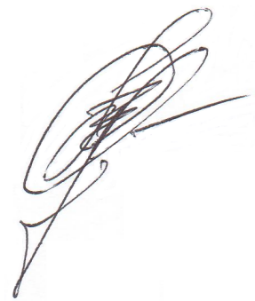 Голова циклової комісії: __________П. ВОВК